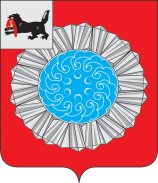 АДМИНИСТРАЦИЯ  СЛЮДЯНСКОГОМУНИЦИПАЛЬНОГО РАЙОНАПОСТАНОВЛЕНИЕг. СлюдянкаОт 23.06.2022  № 343В соответствии с пунктом 1 части 4 статьи 19 Федерального закона от 05 апреля 2013 года N 44-ФЗ "О контрактной системе в сфере закупок товаров, работ, услуг для обеспечения государственных и муниципальных нужд", постановлением Правительства Российской Федерации от 18 мая 2015 года N 476 "Об утверждении общих требований к порядку разработки и принятия правовых актов о нормировании в сфере закупок, содержанию указанных актов и обеспечению их исполнения", руководствуясь статьями 47, 66 Устава Слюдянского муниципального района  (новая редакция), зарегистрированного постановлением Губернатора Иркутской области от 30 июня 2005 года № 303-п, администрация Слюдянского муниципального районаПОСТАНОВЛЯЕТ:1. Утвердить прилагаемые Требования к порядку разработки и принятия правовых актов о нормировании в сфере закупок товаров, работ, услуг для обеспечения муниципальных нужд Слюдянского муниципального района, содержанию указанных актов и обеспечению их исполнения.2. Признать утратившим силу постановление администрации муниципального образования Слюдянский район от 27.06.2016 года № 226 «Об утверждении требований к порядку разработки и принятия правовых актов о нормировании в сфере закупок товаров, работ, услуг для обеспечения муниципальных нужд Слюдянского муниципального района».3.Настоящее постановление опубликовать в специальном выпуске к газете "Славное море" и разместить на официальном сайте администрации Слюдянского муниципального  района в разделе «Муниципальные правовые акты».4.Контроль за исполнением настоящего постановления возложить на вице-мэра, первого заместителя мэра Слюдянского муниципального района Ю.Н. Азорина.Мэр Слюдянскогомуниципального района                                                                                   А.Г. ШульцУтвержденыпостановлением администрацииСлюдянского муниципального района от 23.06.2022 № 343ТРЕБОВАНИЯК ПОРЯДКУ РАЗРАБОТКИ И ПРИНЯТИЯ ПРАВОВЫХ АКТОВ ОНОРМИРОВАНИИ В СФЕРЕ ЗАКУПОК ДЛЯ ОБЕСПЕЧЕНИЯ МУНИЦИПАЛЬНЫХНУЖД СЛЮДЯНСКОГО МУНИЦИПАЛЬНОГО РАЙОНА, СОДЕРЖАНИЮ УКАЗАННЫХ АКТОВ И ОБЕСПЕЧЕНИЮ ИХИСПОЛНЕНИЯ1. Настоящие Требования к порядку разработки и принятия правовых актов о нормировании в сфере закупок для обеспечения муниципальных нужд Слюдянского муниципального района, содержанию указанных актов и обеспечению их исполнения (далее – Требования) определяют требования к порядку разработки и принятия, содержанию, обеспечению исполнения следующих правовых актов:1) администрации Слюдянского муниципального района, утверждающей:- правила определения требований к закупаемым муниципальными органами и подведомственным им муниципальными казенными учреждениями, муниципальными бюджетными учреждениями и муниципальными унитарными предприятиями Слюдянского муниципального района отдельным видам товаров, работ, услуг (в том числе предельные цены товаров, работ, услуг);- правила определения нормативных затрат на обеспечение функций муниципальных органов, включая подведомственные им муниципальные казенные учреждения;2) муниципальных органов (администрация Слюдянского мунципального района, контрольно-счетная палата Слюдянского муниципального района, Дума Слюдянского муниципального района), утверждающих:- требования к закупаемым муниципальными органами, определенным в соответствии с Бюджетным кодексом Российской Федерации подведомственными им муниципальными казенными учреждениями, муниципальными бюджетными учреждениями, муниципальными унитарными предприятиями отдельным видам товаров, работ, услуг ( в том числе предельные цены товаров, работ, услуг).- нормативные затраты, на обеспечение функций муниципальных органов, определенных в соответствии с Бюджетным кодексом Российской Федерации, включая подведомственные им муниципальные казенные учреждения.2. Правовые акты, указанные в подпункте 1 пункта 1 настоящих Требований, разрабатываются в форме проектов постановлений администрации Слюдянского муниципального района.Пояснительные записки к проектам правовых актов, указанным в подпункте 1 пункта 1 настоящих Требований, должны содержать сведения о результатах обсуждения в целях общественного контроля таких проектов правовых актов, в том числе о рассмотрении предложений (при их наличии) общественных объединений, юридических и физических лиц, поступивших в процессе такого обсуждения.3. Правовые акты, указанные в подпункте 2 пункта 1 настоящих Требований разрабатываются муниципальными органами в форме постановлений указанных органов.4. Для проведения обсуждения в целях общественного контроля проектов правовых актов, указанных в пункте 1 настоящих Требований, муниципальные органы Слюдянского муниципального района размещают проекты указанных правовых актов и пояснительные записки к ним в установленном порядке в единой информационной системе в сфере закупок (далее –ЕИС).5. Срок проведения обсуждения в целях общественного контроля устанавливается муниципальными органами Слюдянского муниципального района и не может быть менее 5 рабочих дней со дня размещения проектов правовых актов, указанных в пункте 1 настоящих Требований, в ЕИС.6. Муниципальные органы Слюдянского муниципального района рассматривают и размещают в Единой информационной системе предложения общественных объединений, юридических и физических лиц, поступившие в письменной форме на бумажном носителе или в форме электронного документа, в срок, установленный указанными органами с учетом положений пункта 5 настоящих Требований.7. Муниципальные органы Слюдянского муниципального района не позднее 30 рабочих дней со дня истечения срока, указанного в пункте 5 настоящих Требований, размещают в ЕИС протокол обсуждения в целях общественного контроля, который должен содержать информацию об учете поступивших предложений общественных объединений, юридических и физических лиц и (или) обоснованную позицию муниципального органа Слюдянского муниципального района о невозможности учета поступивших предложений.8. По результатам обсуждения в целях общественного контроля муниципальные органы Слюдянского муниципального района при необходимости принимают решения о внесении изменений в проекты правовых актов, указанных в пункте 1 настоящих Требований.9. Муниципальные органы Слюдянского муниципального района вправе предварительно обсудить проекты правовых актов, указанных в абзаце втором подпункта 1 и абзаце втором подпункта 2 пункта 1 настоящих Требований, на заседаниях общественных советов при указанных органах.Рассмотрение и принятие решений общественным советом проектов правовых актов, указанных в абзаце втором подпункта 1 и абзаце втором подпункта 2 пункта 1 настоящих Требований, осуществляется на заседании общественного совета в соответствии с положением об общественном совете.Муниципальные органы Слюдянского муниципального района, при которых не созданы общественные советы, вправе обсудить проекты правовых актов, указанных в абзаце втором подпункта 1 и абзаце втором подпункта 2 пункта 1 настоящих Требований, на заседании общественного совета при администрации Слюдянского муниципального района.10. Вновь созданный муниципальный орган Слюдянского муниципального района принимает правовые акты, указанные в подпункте 2 пункта 1 настоящих требований, в течение трех месяцев со дня создания.11. Внесение изменений в правовые акты, указанные в пункте 1 настоящих требований, осуществляется при необходимости в порядке, установленном для их принятия.При обосновании объекта и (или) объектов закупки учитываются изменения, внесенные в правовые акты, указанные в абзаце третьем подпункта 2 пункта 1 настоящих требований, до представления главными распорядителями средств местного бюджета распределения бюджетных ассигнований в соответствии с законодательством.12. Муниципальные органы Слюдянского муниципального района в течение 7 рабочих дней со дня издания правовых актов, указанных в пункте 1 настоящих требований, размещают указанные правовые акты в единой информационной системе.13. Правовой акт администрации Слюдянского муниципального района, утверждающий правила определения требований к закупаемым муниципальными органами Слюдянского муниципального района и подведомственными указанным органам муниципальными казенными учреждениями, муниципальными бюджетными учреждениями и муниципальными унитарными предприятиями Слюдянского муниципального района отдельным видам товаров, работ, услуг (в том числе предельные цены товаров, работ, услуг), должен определять:1) порядок определения значений характеристик (свойств) отдельных видов товаров, работ, услуг (в том числе предельных цен товаров, работ, услуг), включенных в утвержденный администрацией Слюдянского муниципального района перечень отдельных видов товаров, работ, услуг;2) порядок отбора отдельных видов товаров, работ, услуг (в том числе предельных цен товаров, работ, услуг), закупаемых самим муниципальным органом Слюдянского муниципального района и подведомственными указанному органу муниципальными казенными учреждениями, муниципальными  бюджетными учреждениями и муниципальными унитарными предприятиями Слюдянского муниципального района (далее - ведомственный перечень);3) форму ведомственного перечня.14. Правовой акт администрации Слюдянского муниципального района, утверждающий правила определения нормативных затрат на обеспечение функций муниципальных органов Слюдянского муниципального района (включая  подведомственные казенные учреждения), должен определять:1) порядок расчета нормативных затрат, в том числе формулы расчета;2) обязанность муниципальных органов Слюдянского муниципального района определить порядок расчета нормативных затрат, для которых порядок расчета не определен администрацией Слюдянского муниципального района;3) требование об определении муниципальными органами Слюдянского муниципального района  нормативов количества и (или) цены товаров, работ, услуг, в том числе сгруппированных по должностям работников и (или) категориям должностей работников.15. Правовые акты муниципальных органов Слюдянского муниципального района, утверждающие требования к закупаемым муниципальными органами Слюдянского муниципального района  и подведомственными указанным органам муниципальными казенными учреждениями, муниципальными бюджетными учреждениями и муниципальными унитарными предприятиями Слюдянского муниципального района отдельным видам товаров, работ, услуг (в том числе предельные цены товаров, работ, услуг), должны содержать следующие сведения:1) наименования заказчиков Слюдянского муниципального района (подразделений заказчиков Слюдянского муниципального района), в отношении которых устанавливаются требования к закупаемым отдельным видам товаров, работ, услуг (в том числе предельные цены товаров, работ, услуг);2) перечень отдельных видов товаров, работ, услуг с указанием характеристик (свойств) и их значений.16. Муниципальные органы Слюдянского муниципального района разрабатывают и утверждают индивидуальные, установленные для каждого работника, и (или) коллективные, установленные для нескольких работников, нормативы количества и (или) цены товаров, работ, услуг по структурным подразделениям указанных органов.17. Правовые акты муниципальных органов Слюдянского муниципального района, утверждающие нормативные затраты на обеспечение функций муниципальных органов Слюдянского муниципального района (включая подведомственные казенные учреждения), должны определять:1) порядок расчета нормативных затрат, для которых правилами определения нормативных затрат на обеспечение функций муниципальных органов Слюдянского муниципального района (включая подведомственные казенные учреждения), утвержденными администрацией Слюдянского муниципального района, не установлен порядок расчета;2) нормативы количества и (или) цены товаров, работ, услуг, в том числе сгруппированные по должностям работников и (или) категориям должностей работников.18. Правовые акты, указанные в подпункте 2 пункта 1 настоящих Требований, могут устанавливать требования к отдельным видам товаров, работ, услуг, закупаемым одним или несколькими заказчиками Слюдянского муниципального района, и (или) нормативные затраты на обеспечение функций муниципального органа Слюдянского муниципального района, и (или) одного или нескольких его  подведомственных казенных учреждений.19. Требования к отдельным видам товаров, работ, услуг и нормативные затраты применяются для обоснования объекта и (или) объектов закупки соответствующего заказчика Слюдянского муниципального района.20. В соответствии с нормативными правовыми актами, регулирующими осуществление контроля и мониторинга в сфере закупок, муниципального финансового контроля, в ходе контроля и мониторинга в сфере закупок осуществляется проверка исполнения заказчиками Слюдянского муниципального района положений правовых актов муниципальных органов Слюдянского муниципального района, утверждающих требования к закупаемым ими  и подведомственными указанным органам муниципальными казенными учреждениями, муниципальными бюджетными учреждениями и муниципальными унитарными предприятиями Слюдянского муниципального района отдельным видам товаров, работ, услуг (в том числе предельные цены товаров, работ, услуг) и (или) нормативные затраты на обеспечение функций указанных органов и подведомственных им муниципальных казенных учреждений.Вице-мэр, первый заместитель мэраСлюдянского муниципального района                                                         Ю.Н. АзоринОб утверждении Требований к порядку разработки и принятия правовых актово нормировании в сфере закупок товаров, работ, услуг для обеспечения муниципальных нужд Слюдянского муниципального района, содержанию указанных актов и обеспечению  их исполнения